TRAA_Form_006_L2 2022.12.10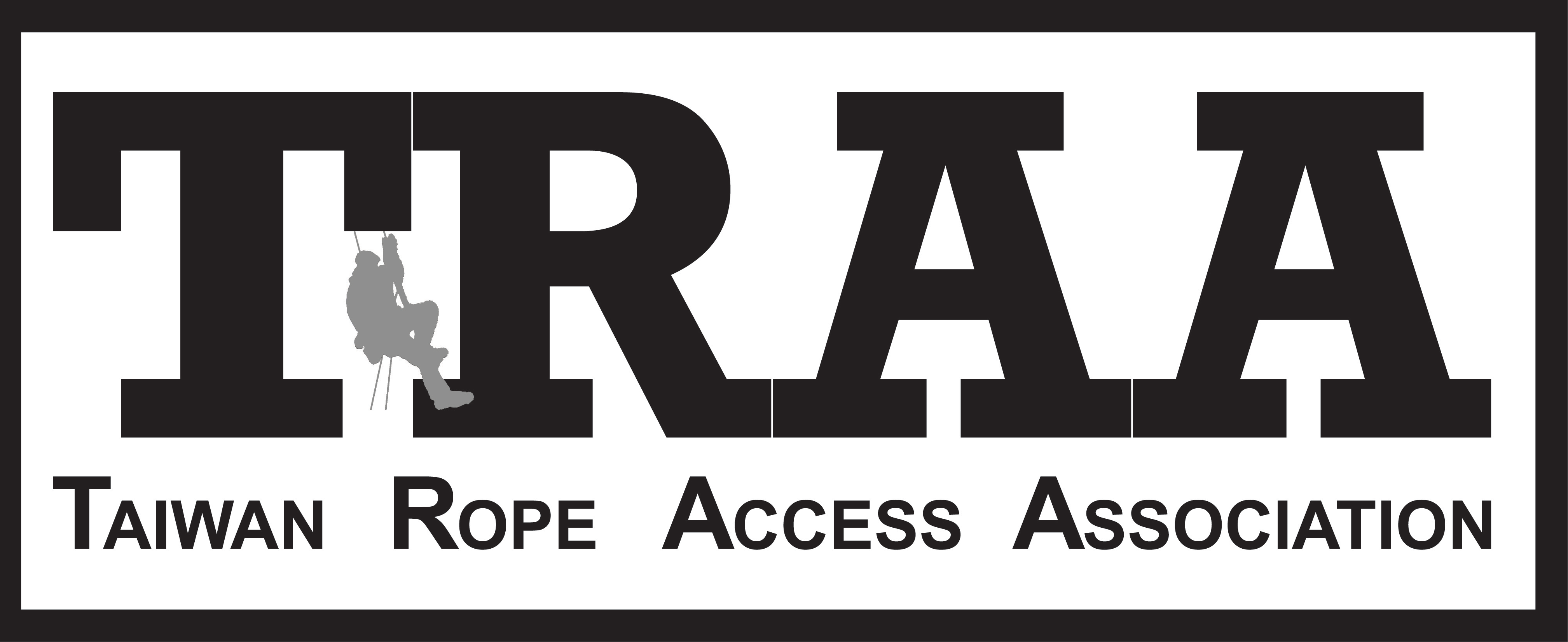 台灣繩索技術協會 二級繩索技術員評核單TRAA Rope Access Technician Level II Assessment Form台灣繩索技術協會 二級繩索技術員評核單TRAA Rope Access Technician Level II Assessment Form台灣繩索技術協會 二級繩索技術員評核單TRAA Rope Access Technician Level II Assessment Form台灣繩索技術協會 二級繩索技術員評核單TRAA Rope Access Technician Level II Assessment Form台灣繩索技術協會 二級繩索技術員評核單TRAA Rope Access Technician Level II Assessment Form台灣繩索技術協會 二級繩索技術員評核單TRAA Rope Access Technician Level II Assessment Form訓練基本資料 Basic Info. of Training訓練基本資料 Basic Info. of Training訓練基本資料 Basic Info. of Training訓練基本資料 Basic Info. of Training技術員基本資料 Info. of Technician技術員基本資料 Info. of Technician技術員基本資料 Info. of Technician訓練公司名稱 Training Company訓練公司名稱 Training Company中文姓名C. Name會員編號 TRAA Number會員編號 TRAA Number英文姓名 E. Name訓練地點 Training Venue訓練地點 Training Venue出生年月日 Date of Birth訓練日期 Training Date訓練日期 Training Date身分證編號 ID Number三級教練名稱 Instructor(s) Name三級教練名稱 Instructor(s) Name電子郵件信箱 Email電子郵件信箱 Email電子郵件信箱 Email三級教練編號 Instructor(s) Number三級教練編號 Instructor(s) Number電子郵件信箱 Email電子郵件信箱 Email電子郵件信箱 Email訓練高度 Height of Training Venue訓練高度 Height of Training Venue手機號碼 Mobile Number訓練使用裝備 Equipment used訓練使用裝備 Equipment used電話號碼 Tel. Number健康狀況聲明 Medical Statement健康狀況聲明 Medical Statement郵遞區號 Postal code評核基本資料 Info. of Assessment評核基本資料 Info. of Assessment評核基本資料 Info. of Assessment評核基本資料 Info. of Assessment通訊地址 Address通訊地址 Address通訊地址 Address評核級別 Assessed at Level評核級別 Assessed at Level通訊地址 Address通訊地址 Address通訊地址 Address考官姓名 Assessor Name考官姓名 Assessor Name通訊地址 Address通訊地址 Address通訊地址 Address考官編號 Assessor TRAA Number考官編號 Assessor TRAA Number通訊地址 Address通訊地址 Address通訊地址 Address評核日期 Assessment Date評核日期 Assessment Date通訊地址 Address通訊地址 Address通訊地址 Address評核項目 Assessed Items評核項目 Assessed Items評核項目 Assessed Items評核項目 Assessed Items評核結果 Assessment Result評核結果 Assessment Result評核結果 Assessment Result學科分數Paper Test Score學科分數Paper Test Score學科分數Paper Test Score通過/失敗 Pass/Fail通過/失敗 Pass/Fail通過/失敗 Pass/Fail繩索轉換 Rope to Rope Transfer繩索轉換 Rope to Rope Transfer繩索轉換 Rope to Rope Transfer繩結通過 Passing Knots繩結通過 Passing Knots繩結通過 Passing Knots偏離點通過 Passing Deviation偏離點通過 Passing Deviation偏離點通過 Passing Deviation保護套通過 Passing Rope Protector保護套通過 Passing Rope Protector保護套通過 Passing Rope Protector中途固定點通過(窄) Re-belay Narrow中途固定點通過(窄) Re-belay Narrow中途固定點通過(窄) Re-belay Narrow整體評分 Overall Attainment整體評分 Overall Attainment整體評分 Overall Attainment低固定點通過 Passing Obstruction低固定點通過 Passing Obstruction低固定點通過 Passing Obstruction失敗 Fail1輔助攀登(固定) Aid Climb (Fixed)輔助攀登(固定) Aid Climb (Fixed)輔助攀登(固定) Aid Climb (Fixed)尚可 Satisfactory2輔助攀登(移動) Aid Climb (Mobile)輔助攀登(移動) Aid Climb (Mobile)輔助攀登(移動) Aid Climb (Mobile)好 Good3中途固定點通過(寬) Re-Belay wide中途固定點通過(寬) Re-Belay wide中途固定點通過(寬) Re-Belay wide非常好 Very Good4交叉拖拉技術 Cross Hauling System交叉拖拉技術 Cross Hauling System交叉拖拉技術 Cross Hauling System傑出 Excellent5至高點懸吊拖拉Hanging Hauling at Top (Direct Hauling)至高點懸吊拖拉Hanging Hauling at Top (Direct Hauling)至高點懸吊拖拉Hanging Hauling at Top (Direct Hauling)考官簽名 Assessor's Signature考官簽名 Assessor's Signature考官簽名 Assessor's Signature緊繃繩索技術 Tensioned Ropes緊繃繩索技術 Tensioned Ropes緊繃繩索技術 Tensioned Ropes考官簽名 Assessor's Signature考官簽名 Assessor's Signature考官簽名 Assessor's Signature垂直輔助攀登 Vertical Aid Climbing垂直輔助攀登 Vertical Aid Climbing垂直輔助攀登 Vertical Aid Climbing考官簽名 Assessor's Signature考官簽名 Assessor's Signature考官簽名 Assessor's Signature輔助攀登下的救援 Rescue from Aid Climb輔助攀登下的救援 Rescue from Aid Climb輔助攀登下的救援 Rescue from Aid Climb考官簽名 Assessor's Signature考官簽名 Assessor's Signature考官簽名 Assessor's Signature救援並通過偏離點 Rescue & Pass Deviation救援並通過偏離點 Rescue & Pass Deviation救援並通過偏離點 Rescue & Pass Deviation考官簽名 Assessor's Signature考官簽名 Assessor's Signature考官簽名 Assessor's Signature中途固定點救援(窄) Rescue from  Re-belay (Narrow)中途固定點救援(窄) Rescue from  Re-belay (Narrow)中途固定點救援(窄) Rescue from  Re-belay (Narrow)三級教練簽名 Instructor's Signature三級教練簽名 Instructor's Signature三級教練簽名 Instructor's Signature帶傷患繩索轉換 Rope To Rope with Casualty帶傷患繩索轉換 Rope To Rope with Casualty帶傷患繩索轉換 Rope To Rope with Casualty三級教練簽名 Instructor's Signature三級教練簽名 Instructor's Signature三級教練簽名 Instructor's Signature大Y架設 Rigging (Wide Y-Hang)大Y架設 Rigging (Wide Y-Hang)大Y架設 Rigging (Wide Y-Hang)三級教練簽名 Instructor's Signature三級教練簽名 Instructor's Signature三級教練簽名 Instructor's Signature回收系統架設 Retrievable Rigging回收系統架設 Retrievable Rigging回收系統架設 Retrievable Rigging三級教練簽名 Instructor's Signature三級教練簽名 Instructor's Signature三級教練簽名 Instructor's Signature以上灰色部分至少要選考四項，白色要全考。以上灰色部分至少要選考四項，白色要全考。以上灰色部分至少要選考四項，白色要全考。以上灰色部分至少要選考四項，白色要全考。三級教練簽名 Instructor's Signature三級教練簽名 Instructor's Signature三級教練簽名 Instructor's Signature意見 Comments:意見 Comments:意見 Comments:意見 Comments:學員簽名 Candidate's Signature學員簽名 Candidate's Signature學員簽名 Candidate's Signature